
 «На Руси великой…»  
День независимости России– 12 июня в ДОУ
Праздник для подготовительной группыЦель: Знакомить детей с культурным наследием нашей страны. Развивать у детей интерес к русскому фольклору, и уважение традиций. Воспитывать любовь к Родине, и родному краю.                           Звучит песня «Россиночка-Россия». 
                    Дети парами заходят в зал и рассаживаются.

Казачка: Эй, детский народ! Ждёт вас праздник у ворот!                   Будем петь, плясать, играть, да Россию прославлять!
                   Я -- весёлая Казачка! 
                   Живу в краю Кубанском, в крае- Краснодарском, 
                   И всё это-Россия, Родина моя!!!                   Посмотрите все, как много нас!                   Встречу тёплую готовила для вас.                   Здесь будут  игры и веселье- 
                   Всем на удивление!Ведущая:  Мы очень рады встрече с тобой. Ведь сегодня, праздник большой!  
                   Скажите ребята, какой?    (ответы детей)  
Правильно ребята, 12 июня мы отмечаем праздник – «День независимости России». 
Мы с вами живём в большой, доброй, сильной и очень красивой стране – России.  
Давайте стихами расскажем о ней.
1: Люблю тебя моя Россия,   За ясный свет твоих очей,   За ум, за подвиги святые,   За голос звонкий, как ручей!

2: Глубоки у нас моря,    Широки у нас поля.    Изобильная, родная,
    Славься русская земля! 

3: Мама и Родина очень похожи:
    Мама – красивая, Родина – тоже!
    Вы присмотритесь: у мамы глаза
    Цвета такого же, как небеса.
Казачка: Родина – это значит родная, как мать и отец.  Свою Родину русские люди берегут и любят.  Давайте поиграем, да смекалку свою проявим.
                          Игра «Лихие наездники»
Ведущая: Ребята, расскажите пословицы о Родине.Родина – мать, умей за неё постоять.Если дружба велика, будет Родина крепка.Жить – Родине служить.Родина любимая, что матушка родимая. Казачка: А я, знаю загадку, слушайте внимательно.        Алый шёлковый платок, 
        Яркий сарафан в цветок,        Разрумянилась немножко,        Наша русская ….. (матрёшка)

Ведущая: Конечно, издавна самой любимой и знаменитой игрушкой у русского народа являлась матрёшка. Вот и мы с вами сейчас поиграем с матрёшкой!   
                                Игра «Передай матрёшку» Описание: пока звучит музыка,  дети по кругу передают матрёшку, музыка замолкает, тот, у кого в руках оказывается матрёшка, выходит в круг и выполняет импровизированные плясовые движения.После игры Ведущая выходит в красивом расписном платке.Казачка:  Ты- красавица какая, где такую шаль взяла?!Ведущая:  Я на ярмарке гуляла                    Шаль выбирала!                    Будем играть, шаль поднимать!                                    Игра  «Платочек» Описание игры: вызываются любые пять желающих участников, звучит  веселая плясовая музыка, дети танцуют под платком, как только музыка замолкает, Ведущая и Казачка опускают платок, а дети должны успеть убежать из- под платка.  Играют несколько раз с разными детьми.
Ведущая: Собирайся народ в большой хоровод! Любят в России песни петь, 
  да  хороводы водить. Заведём хоровод!
                              Хоровод «Светит месяц» р.н.м.Дети под музыку двигаются по большому кругу, затем  «змейкой». Садятся.Казачка: (несёт большой короб):Сегодня, мне прислали посылку,Вот посмотрите, какая она.Большая,  необыкновенная! Воспитатель достаёт флажки России из короба и даёт чтецам.
                                     Стихи о Родине
 Ведущая: Много чудесных стран на Земле, везде живут люди, но Россия – необыкновенная страна, потому, что она - наша Родина!

«Пусть песня летит, по краю звучит,
  О Родине нашей - России!»
                                  Песня «Чудный милый край»  
           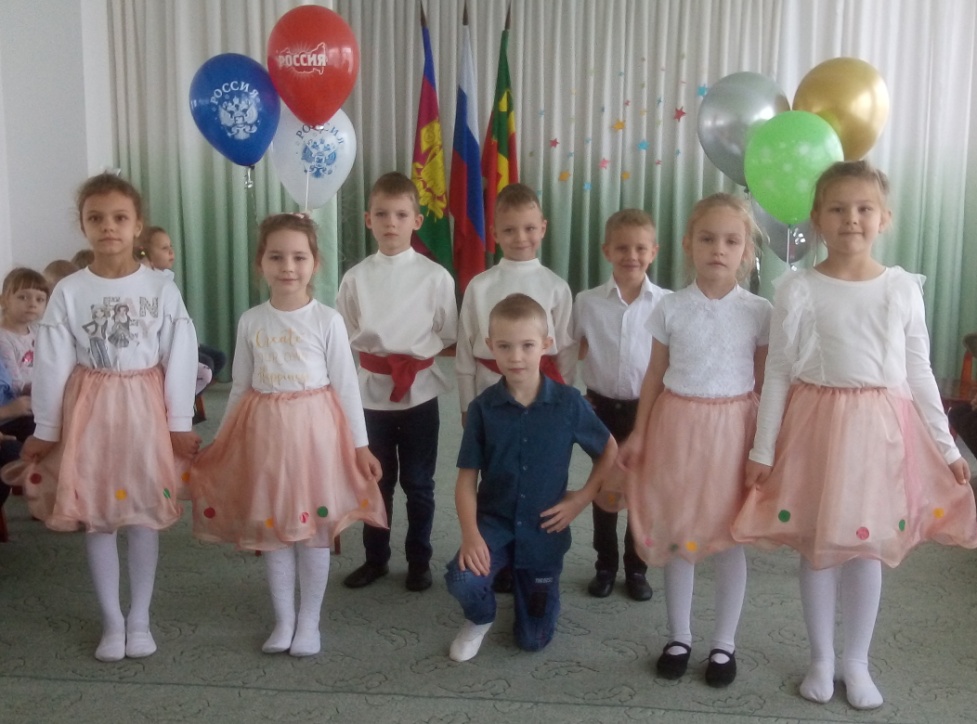 